Eine Öllampe machte das Haus von Maria und Josef abends hell.Was macht unsere Zimmer abends hell? Mache Fotos oder male: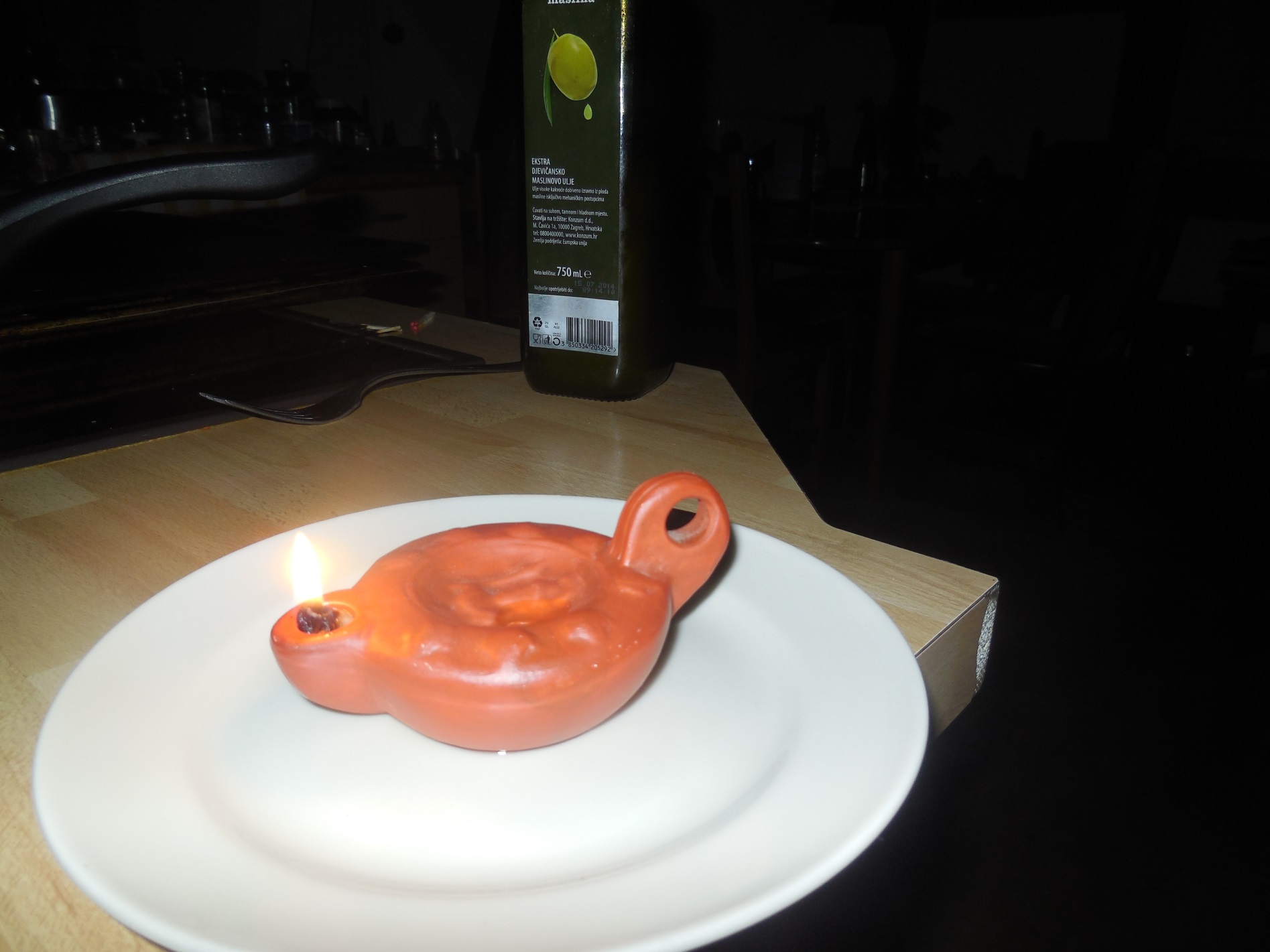 